АННОТАЦИЯ РАБОЧИХ ПРОГРАММ ДИСЦИПЛИН УЧЕБНОГО ПЛАНА ПО СПЕЦИАЛЬНОСТИ  «Инфекционные болезни» 31.08.35 Аннотация рабочей программы практики базовая часть «Инфекционные болезни стационар»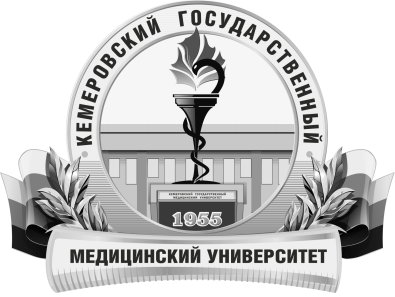 КЕМЕРОВСКИЙ ГОСУДАРСТВЕННЫЙ МЕДИЦИНСКИЙ УНИВЕРСИТЕТКафедра инфекционных болезнейТрудоемкостьв часах / ЗЕ2376/66Цель изучения дисциплиныПодготовка квалифицированного врача-инфекциониста, способного и готового к самостоятельной профессиональной деятельности в области охраны здоровья граждан путем оказания высококвалифицированной медицинской помощи в соответствии с установленными требованиями и стандартами в сфере здравоохранения на основе сформированных универсальных и профессиональных компетенцийМесто дисциплины в учебном планеБ 2.1. Базовая часть«Патология», «микробиология»«Инфекционные болезни в педиатрии», «нейроинфекции»ПК-1, ПК- 2, ПК- 5, ПК-6, ПК- 8, УК-1Изучаемые темыГАУЗ КО Кемеровская областная клиническая инфекционная больницаВиды учебной работыКонтактная работа обучающихся с преподавателемСамостоятельная работа- устная;- письменная;- практическая;- научно-исследовательская работаФорма промежуточного контроляЗачет